JĘZ. ANG. KL. 5  30.03-03.04.2020 TEMAT: Czas past simple - czasowniki regularne w zdaniach twierdzącychProszę przepisać do zeszytu przedmiotowego notatkę z zeszytu ćwiczeń ze str.92 lekcja 6.2 Zadania do wykonania w zeszycie przedmiotowym z książki  str. 83 – ćw. 6,7Zadania do wykonania w zeszycie ćwiczeń – str.51  TEMAT: Pizza delivery dog - Dostawca pizzy. Proszę nauczyć się słownictwa: książka  str. 89 – lekcja 6.3Przeczytać tekst książka str.84 – wypisać nowe słówka jeśli nie ma ich w słowniczku na str 89Zadania do wykonania w zeszycie przedmiotowym z książki  str.84  – ćw. 2  TEMAT: Czas past simple - czasowniki nieregularne w zdaniach twierdzącychZadania do wykonania w zeszycie przedmiotowym z książki  str. 85 – ćw. 3,5,6,Zadania do wykonania w zeszycie ćwiczeń – str.5206.03-08.04.2020   TEMAT: Can I borrow your trainers? Czy mogę pożyczyć twoje buty sportowe?Proszę nauczyć się słownictwa: książka  str. 89 – lekcja 6.4 Przeczytać tekst książka str.86 – wypisać nowe słówka jeśli nie ma ich w słowniczku na str 89Zadania do wykonania w zeszycie przedmiotowym z książki  str. 86 – ćw. 3Zadania do wykonania w zeszycie ćwiczeń – str.53    TEMAT: Pocket money – kieszonkowe – odbiór tekstu czytanegoProszę nauczyć się słownictwa: książka  str. 89 – lekcja 6.5 Przeczytać tekst książka str.87, ćw 4 – wypisać nowe słówka jeśli nie ma ich w słowniczku na str 89Zadania do wykonania w zeszycie przedmiotowym z książki  str. 87 – ćw. 5Zadania do wykonania w zeszycie ćwiczeń – str.54      TEMAT: Ćwiczenia utrwalające poznane zagadnienia leksykalno-gramatyczneUzupełnij kartę pracy i wyślij na e-maila klasowegoKl. V  Imię i nazwisko ……………………………………………………………………………….1	Popatrz na obrazki i napisz nazwy zawodów.0 	a c t o r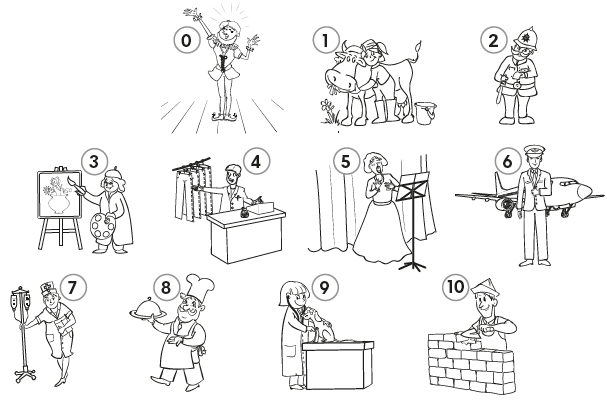 1 	f _ _ _ _ _ 2 	p _ _ _ _ _ o _ _ _ _ _ _ 3 	a _ _ _ _ _4 	s _ _ _  a _ _ _ _ _ _ _ _5 	s _ _ _ _ _6 	p _ _ _ _7 	n _ _ _ _8 	c _ _ _9 	v _ _10 	b _ _ _ _ _ _2       Przeczytaj dialogi i uzupełnij nazwy zawodów.0 	A: A lot of people watch me when I work. I usually work in the evening.B: I know! You’re an a c t o r!1 	A: I work with a ball, I run a lot and I work with ten other people in a team.B: That’s easy! You’re a f _ _ _ _ _ _ _ _ _.2 	A: I work in a hospital and I help ill people.B: I think you’re a d _ _ _ _ _.3 	A: I drive all day and people need me to go to work or to school.B: You’re a b _ _  d _ _ _ _ _.4 	A: I love my job because I work with children in a school.B: You’re a t _ _ _ _ _ _, of course!5 	A: I work inside a building and I use a computer in an office.3	Uzupełnij tekst wyrazami w ramki w czasie Past Simple. Jeden wyraz został podany dodatkowo.arrive 		cook 		play 		stay 		stop 		decide 			watchYesterday I 0 arrived home from work at six o’clock. Then I 1 ______________ with my dog, Rex, in the garden. It was cold so after half an hour, we 2 ______________ our game and I 3 ______________ TV. Rex 4 ______________ with me. He loves watching TV! At seven o’clock I was hungry so I 5 ______________ to make some pancakes. They were delicious!4	Uzupełnij zdania, używając podkreślonych czasowników w czasie Past Simple. 0 	I am happy but yesterday I was very sad.1 	Larry sometimes goes to school by bus but last week he ______________ by train.2 	Brenda usually meets her friends at school but yesterday she ______________ them in the park.3 	Mum often makes pizza for lunch but yesterday she ______________ chicken and vegetables.4 	Uncle Alfie often comes to our house for dinner but last Saturday he ______________ for lunch.5 	I usually have a shower before breakfast but yesterday I ______________ a shower after breakfast.5	Uzupełnij zdania wyrazami w ramki w czasie Past Simple. Jeden wyraz został podany dodatkowo.be 		drink 		eat 			feel 			have 		meet 		take0 	The weather was cold and rainy last weekend.1 	Sheila ______________ a glass of orange juice yesterday.2 	The children ______________ all the apples yesterday!3 	Angela and Martin ______________ a lot of photos yesterday. Photography is their hobby.4 	We ______________ our friends in the park last Monday.5 	Mum worked all day and she ______________ tired.B: I’m sure you’re an o _ _ _ _ _ w _ _ _ _ _.						